Satasairaalan ohjeet opiskelijoille Covid-19 –tilanteeseen liittyen: RokotesuojaOpiskelijalla tulee olla harjoitteluun tullessaan tartuntatautilain 48a mukainen suoja koronavirusinfektiota vastaan. Opiskelijoiden koronarokotusten tarkastaminenTietoa vaatimuksista tarkemmin löytyy täältä:Tartuntatautilain 48 a§:n mukaisen suojan tarkistaminen ja osoittaminenEnnen harjoittelua  Opiskelijalla ei saa olla koronavirusinfektioon viittaavia oireita harjoittelun aikana tai sen kestäessä. Oireita voivat olla nuha, nenän tukkisuus, kurkkukipu, haju- tai makuaistin häiriöt, voimattomuus, poikkeava väsymys, lihaskivut, päänsärky, kuume, lievä hengenahdistuksen tunne, joskus pahoinvointi, oksentelu tai ripuliMikäli näitä ilmaantuu, tulee jäädä pois harjoittelusta ja hakeutua CV-19NhO testiin (eli PCR-testiin). Huom! Kotitesti tai antigeenitesti ei riitä. Jos oireet jatkuvat, testi tulee uusia. Mikäli opiskelija on altistunut Covid-19 infektiolle 10 vuorokauden aikana ennen harjoittelun alkua tai sen aikana hänen tulee noudattaa samoja ohjeita kuin henkilökunnanOle yhteydessä opetushoitajaan ja yksikön esihenkilöön tai vuorovastaavaan Mikäli on vähäisiäkin koronavirusinfektioon viittaavia oireita, tulee jäädä pois harjoittelusta ja hakeutua CV-19NhO testiin (eli PCR-testiin). Rokotetulla oireet voivat olla lieviä. Jos oireilu jatkuu, testi tulee uusia. Huom! Kotitesti tai antigeenitesti ei riitä.Jos opiskelija on oireeton, harjoittelun voi aloittaa tai sitä voi jatkaa, mutta tällöin on käytettävä VENTTIILITÖNTÄ FFP2-hengityksensuojainta 10 vuorokauden ajan altistumisesta lähtien kaikissa kontakteissa ja pidettävä mahdollisuuksien mukaan etäisyyttä sekä henkilökuntaan, että potilaisiin. Hengityksen suojainta tulee käyttää kaikissa sairaalan tiloissa paitsi yksin huoneessa oltaessa tai ruokailtaessa.Tauot ja ruokailut on järjestettävä selvästi erillään muista joko eri aikaan muiden kanssa tai vähintään 2 metrin väleillä muihinUlkomaanmatkojen osalta noudatetaan kulloinkin voimassa olevia valtioneuvoston ja/tai THL:n ohjeita: Matkustaminen ja koronaviruspandemia - THL Erillisestä henkilökunnan tai opiskelijoiden  testaamisesta on luovuttu, mutta mikäli matkan jälkeen on lieviäkin oireita, tulee testiin hakeutua hyvin matalalla kynnyksellä. Harjoittelun aikana  Opiskelija tulee Satasairaalaan vain täysin terveenä ja hyvästä käsihygieniasta huolehtien. Opiskelijat pitävät kirurgista suu-nenäsuojusta sairaalan tiloissa ollessaan. Suojautuminen koskee sekä potilaskontakteja, että henkilökunnan tai opiskelijoiden välisiä kontakteja sairaalan tiloissa.  Sama ohjeisto koskee koko henkilökuntaa riippumatta saaduista rokotteista tai sairastetusta taudista.Jos opiskelija sairastuu koronavirusinfektioon viittaavin oirein (katso oireet edellä) harjoittelujakson aikana, tulee hänen jäädä välittömästi pois harjoittelusta ja hakeutua testiin mahdollisimman nopeasti. Opiskelija ilmoittaa sairauspoissaolot ja testitulokset vuorovastaavalle tai yksikön lähiesimiehelle/osastonhoitajalle sekä omalle opetushoitajalle.  Jos opiskelija sairastuu koronavirusinfektioon viittaavin oirein, tulee hänen hakeutua CV19NhOnäytteelle mahdollisimman nopeasti. Opiskelija ottaa yhteyttä Satasairaalan koronapäivystykseen (puh. 044 707 7407) näytteenottoajan varaamiseksi. Harjoittelujaksolla Satasairaalassa olleen opiskelijan näyte tutkitaan Satasairaalassa samoin kuin henkilökunnan näyte kiireellisenä.  Harjoittelujakson aikana ja sitä edeltävinä päivinä on suositeltavaa myös välttää vapaa-ajan kokoontumisia, joissa on koolla paljon ihmisiä. Harjoittelupaikkakunnalle matkustamisessa noudatetaan oppilaitoksen ohjeistuksia ja julkisessa liikenteessä suositellaan käyttämään kasvomaskia.Toimintaohje henkilöstöravintolassa (sama ohjeistus kuin henkilökunnalle):  Kädet on desinfioitava huolellisesti linjaston alussa ja linjaston päätteeksi.  Laske tarjotin pöytään, poista kirurginen suu-nenäsuojus lähimpään roskakoriin ja desinfioi kätesi  Kun olet syönyt, hae uusi kirurginen suu-nenäsuojus. Desinfioi kädet ennen ja jälkeen suu-nenäsuojuksen pukemista. Tämän jälkeen vie tarjotin astioiden keruu pisteeseen.  Desinfioi kätesi henkilöstöravintolasta poistuessasi  Opiskelijat voivat ruokasalissa istua haluamassaan paikassa noudattaen turvavälejä. Tuoleja ei saa siirrellä pöydästä toiseen. Ruokalan henkilökunnalla on oikeus huomauttaa ruokailijoita, jos ohjeita ei ole noudatettu 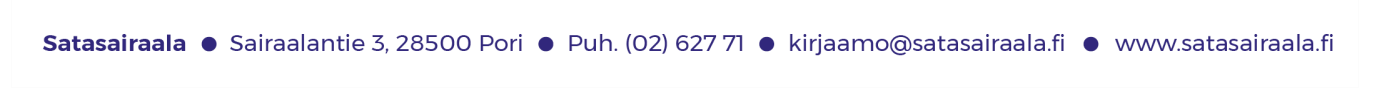 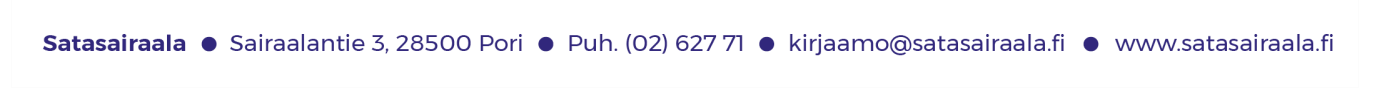 Toimintaohje taukohuoneissa  Taukotilaan mennään kirurgista suu-nenäsuojusta käyttäen. Suojain riisutaan ja kädet desinfioidaan ennen taukotilassa tapahtuvaa ruokailua. Taukotilassa oleskeltaessa huomioidaan turvavälit. Tilasta poistuttaessa kädet desinfioidaan ja puetaan uusi kirurginen suu-nenäsuojus. Porissa 9.2.2022 Petteri Lankinen Paula Asikainen Raija Uusitalo-Seppälä 	 	 johtajaylilääkäri hallintoylihoitaja ylilääkäri, infektioyksikkö, Satakunnan sairaanhoitopiirin ky:n tartuntataudeista vastaava lääkäri